Подъём на Гору Али (Train of Alishan) (Неполная средняя школа) 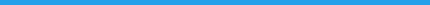 Робот должен начинать движение из стартовой зоны, пройти каждую зону разворота и достичь финиша. Таким образом поезда поднимаются на гору Алишан (Гору Али).  Игровое поле 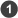 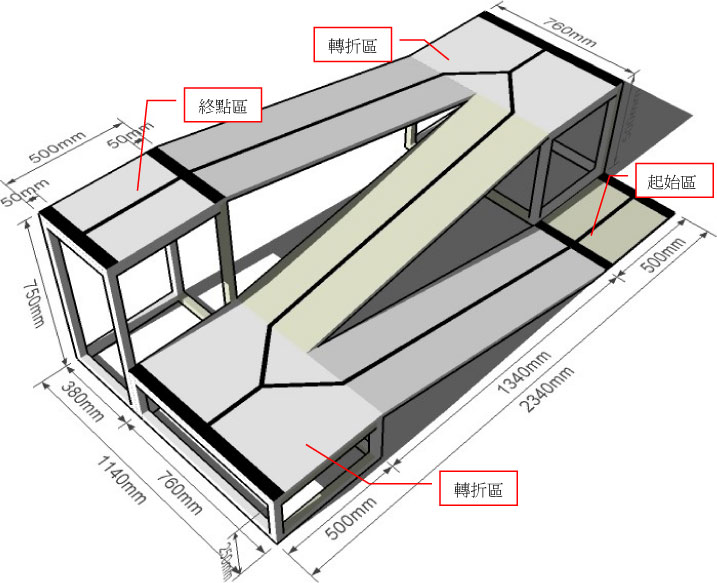 Игровое поле должно иметь длину 2340 мм и ширину 1140 мм (цвет пола - белый). Размер стартовой и финишной зон – 500 мм в длину и 380 мм в ширину. Каждая зона отмечена в начале и в конце чёрной полосой шириной 50 мм. Размер зоны разворота (манёвра) составляет 500 мм в длину и 760 мм в ширину, зоны размечены Y-образной линией. Каждая зона отмечена в начале и в конце чёрной полосой шириной 50 мм. Ширина разметочных линий – 18 мм. По середине трассы проведена чёрная линия шириной 18 мм.  Правила: 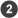 Каждый раунд длится 2 минуты. Робот должен начать движение из стартовой зоны. Перед стартом никакая часть робота не должна выступать за стартовую зону. Робот должен входить в зону разворота передней частью, а покидать её  – задним ходом. Таким образом поезда поднимаются на гору Алишан (Гору Али). Робот должен следовать по трассе, последовательно пересечь каждый участок трассы, достичь финишной зоны и остановиться в ней.Если проекция робота на трассу не перекрывает линию траектории, будет считаться, что робот «сошёл с рельсов», т.е. потерпел крушение, это означает, что робот не сможет финишировать в данном раунде. Если считается, что робот не финишировал в раунде, не сможет финишировать, или истекло отведенное время, участники состязаний должны немедленно отключить своих роботов, и затем судьи подсчитают набранные очки.  Подсчёт набранных очков （Будут начисляться «Очки за преодоление препятствий» и «Очки за время прохождения трассы».）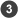 Очки за преодоление препятствий:Очки за каждое преодолённое роботом препятствие (секцию): 40 очков. 
A. Робот должен полностью и последовательно пересечь секции и входить в зону разворота передней частью, а покидать её  – задним ходом, после чего будет считаться, что робот преодолел препятствие и заработал очки. Если корпус робота не пересечёт секцию полностью, или если он пройдёт трассу в неправильной последовательности, очки начислены не будут. Очки за прохождение каждой зоны разворота будут начисляться только один раз.
Общий счёт: 80 points. B.Робот достиг первой зоны разворота: 80 очков. 
Проекция робота на пол должна перекрывать линию траектории, робот должен оставаться неподвижным на линии финиша не менее 5 секунд. Если эти требования не будут выполнены, роботу начислят 0 очков. Очки за время прохождения трассы: 
Очки за время прохождения трассы будут присуждены только в том случае, если робот преодолеет все препятствия, достигнет финишной зоны и остановит секундомер. Очки подсчитываются исходя из того, насколько меньше 120 секунд робот потратил на прохождение трассы. Например, если робот прошёл дистанцию за 30,25 секунды, ему начисляется 120 – 30,25 = 89,75 очка. Термин «незавершённый раунд» определяется следующим образом:A. Если робот: i) сломался после прохождения нескольких препятствий, 
ii) был признан неспособным преодолеть все препятствия,
iii) не смог преодолеть часть препятствий в отведенное время. 
Все эти ситуации рассматриваются как «незавершённый раунд». Роботу могут быть начислены очки за преодолённые им препятствия, но никаких очков за время прохождения трассы он не получит.B. Если робот не может преодолеть любое из отдельных препятствий, он получает 0 очков. Общий счёт в отдельном раунде складывается из очков, начисленных за преодоление препятствий и за время прохождения трассы. Квалификация производится по очкам, максимально набранным за два раунда. Если команда за два раунда не заработает никаких очков, ей начисляется 0 очков. Если две команды набрали в одном раунде одинаковое количество очков, преимущество в квалификации получит та команда, которая наберёт большее количество очков в следующем раунде. Если две или более команд наберут одинаковое общее количество очков, лучшей будет признана та команда, чей робот легче.ПРИМЕР 1: 
Робот прошёл трассу и достиг финишной зоны за 30,25 секунды. В финишной зоне робот оставался неподвижным более 5 секунд.
Очки за преодоление препятствий = 2 зоны разворота (40 очков x 2) + финишная зона (80 очков) = 160 очков. 
Очки за время прохождения трассы: = 120 – 30,25 = 89,75 очка. 
Общий счёт данного раунда = 160+89,75 = 249,75 очка. 

ПРИМЕР 2: 
Робот прошёл трассу, но сломался во второй зоне разворота. 
Очки за преодоление препятствий: = 1 зона разворота (40 очков x 1) = 40 очков.
Очки за время прохождения трассы не начисляются, поскольку робот не вернулся в стартовую зону. 
Общий счёт данного раунда = 40 +0 = 40 очков. 

ПРИМЕР 3: 
Робот прошёл трассу и достиг финишной зоны за 30,25 секунды, однако в стартовой (start area) зоне робот не смог оставаться неподвижным более 5 секунд пока не истекло время. 
Очки за преодоление препятствий = 2 зоны разворота (40 очков x 2) 80 очков. 
Очки за время прохождения трассы не начисляются, поскольку робот не смог оставаться неподвижным в финишной зоне. 
Общий счёт данного раунда = 80 + 0= 80 очков. 